台灣東南亞學會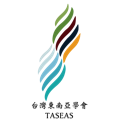 個人會員入會申請書申請日期：                                      ＊會員編號：＊由本會填寫◎ 上表請寄至taseastw@gmail.com；傳真：2782-2199；地址：11529台北市南港區研究院路二段128號中研院亞太區域研究專題中心轉台灣東南亞學會。洽詢電話：(02)2782-2195。◎ 請於收到入會通知後，繳交會費，使學會運作更順利，謝謝！姓名：                              英文姓名：性別：                              出生年月日：戶籍地址：□□□通訊地址：□□□Email（務必填寫）:個人網站：電話：（公）                   （私）傳真：（公）                   （私）服務單位：                     職稱：最高學歷：專長學門：兩位會員推薦人：＊申請結果：□通過                □不通過，原因：